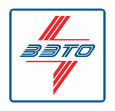 Опросный лист №	на разъединители серии РГ(Ж) на номинальные напряжения 330, 500 кВПочтовый адрес и реквизиты покупателя:Заказчик 	код города/телефон 	ФаксФ.И.О. руководителя предприятия 	Место установки 	Разъединители двухколонковые горизонтально-поворотного типа, выпускаются отдельными полюсами, имеют два типоисполнения по видам установки:РГ – на собственные опорные стойки, закрепляемые на шпильки бетонных фундаментов;РГЖ	-	на	железобетонные	опорные	конструкции (присоединительные размеры соответствуют разъединителям серии РНДЗ).Работоспособность разъединителей обеспечивается в условияхвысота над уровнем моря - не более 1000 м;верхнее рабочее значение температуры окружающего воздуха - плюс 40°С;нижнее рабочее значение температуры окружающего воздуха - минус 60°С;скорость ветра не более 40 м/с при отсутствии гололеда и не более 15 м/с при гололеде толщиной до 20 мм;сейсмичность местности до 8 баллов по шкале МSK-64.ВСЕ ПОЛЯ ОБЯЗАТЕЛЬНЫ ДЛЯ ЗАПОЛНЕНИЯ!Примечания:1) Стандартная базовая поставка:для РГ-330-500 кВ на ток 3150 А – со стойками под разъединитель, с кронштейнами для крепления приводов;для РГ-330-500 кВ на ток 2000А – без стоек (стойки с кронштейнами по заказу);для РГЖ-330-500 кВ на токи 2000 и 3150 А с приводом ПД-14 – без кронштейнов (кронштейны по заказу).Кронштейн для крепления привода к ж/б опоре по заказу,при заказе необходимо указать расположение и сечение ж/б стоек.ПараметрыВарианты исполненияВарианты исполненияЗначение заказа1Типосполнение разъединителя (наличие металлоконструкций) 1)РГ (с опорными стойками)РГ (с опорными стойками)1Типосполнение разъединителя (наличие металлоконструкций) 1)РГ (без опорных стоек)РГ (без опорных стоек)2Номинальное / Наибольшее рабочее напряжение330кВ / 363кВ330кВ / 363кВ2Номинальное / Наибольшее рабочее напряжение500кВ / 550кВ500кВ / 550кВ3Номинальный ток / Ток термической стойкости (2 сек.)/ Токэлектродинамической стойкости2000А / 40кА / 100кА2000А / 40кА / 100кА3Номинальный ток / Ток термической стойкости (2 сек.)/ Токэлектродинамической стойкости3150А / 63кА / 160кА3150А / 63кА / 160кА4Степень загрязнения по ГОСТ 9920330 кВII*4Степень загрязнения по ГОСТ 9920330 кВIII4Степень загрязнения по ГОСТ 9920330 кВIV4Степень загрязнения по ГОСТ 9920500 кВII*4Степень загрязнения по ГОСТ 9920500 кВIII5Количество заземлителей225Количество заземлителей1а ( заземлитель расположен со стороны ведущей колонки)1а ( заземлитель расположен со стороны ведущей колонки)5Количество заземлителей1б ( заземлитель расположен со стороны ведомой колонки)1б ( заземлитель расположен со стороны ведомой колонки)6Привод разъединителя 2)ПД-14ПД-147Напряжение питания привода, В230/400 переменное трехфазное230/400 переменное трехфазное7Напряжение питания привода, В230 переменное однофазное (позаказу)230 переменное однофазное (позаказу)7Напряжение питания привода, В220 постоянное220 постоянное8Напряжение цепей блокировки дистанционного управленияэлектродвигательного привода, В220 постоянное8Напряжение цепей блокировки дистанционного управленияэлектродвигательного привода, В110 постоянное (по заказу)9Наличие выносного блока управленияпо заказу *трехфазное оперирование главными ножами и заземлителями трехполюсного разъединителя с одноговыносного блока9Наличие выносного блока управленияпо заказу *трехфазное оперирование главными ножами и каждой группой заземлителей однополюсных разъединителей с разныхвыносных блоков9Наличие выносного блока управленияпо заказу *пофазное оперирование главными ножами и заземлителями однополюсного разъединителя с одного выносного блока10Высота разъединителя от фундамента до контактной площадки выводов,ммСтандартная поставка10Высота разъединителя от фундамента до контактной площадки выводов,ммПо заказу (указать высоту)11Высота фундамента, ммВысота фундамента, мм12Дополнительные требования к приводу ПД-14Дополнительные требования к приводу ПД-14Дополнительные требования к приводу ПД-1413Дополнительные требования к разъединителюДополнительные требования к разъединителюДополнительные требования к разъединителю14Количество комплектов заказа (однополюсные)Количество комплектов заказа (однополюсные)